Утвърдил: …………………..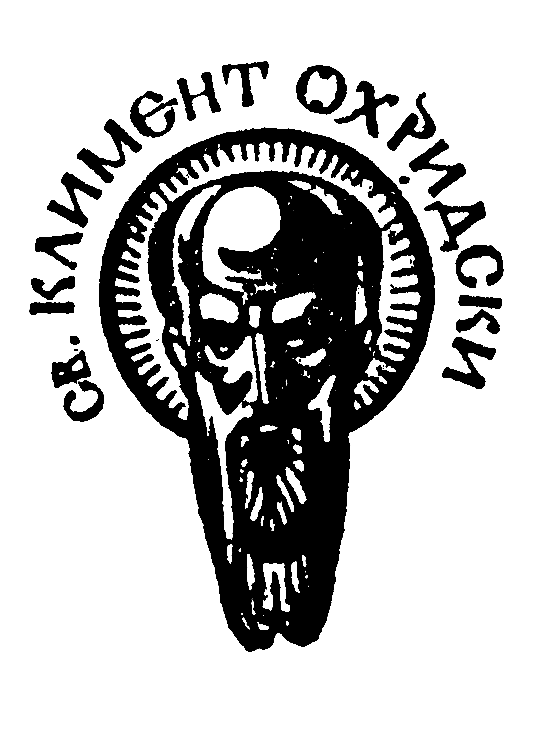 			ДеканДата .............................СОФИЙСКИ УНИВЕРСИТЕТ “СВ. КЛИМЕНТ ОХРИДСКИ”Факултет: ФилософскиСпециалност: (код и наименование)ФилософияМагистърска програма: (код и наименование)ФилософияУЧЕБНА ПРОГРАМАДисциплина: ИСТОРИЯ НА БИОЛОГИЯТАПреподаватели: гл. ас. д-р Петър ЕфтимовУчебно съдържание Конспект за изпитБиблиография Дарвин Ч., Произход на видовете чрез естествен отбор. Изд. „Захарий Стоянов“, София 2011, превод: Станой КовачевДокинс Р., Себичният ген, изд. Изток-Запад, София 2015, превод: Иван Ценов Лоренц К., Соломоновият пръстен: езикът на животните, изд. Наука и изкуство, София 1991, превод: Борислав АнтоновРидли М., Геномът, Изд. Сиела, София 2010, превод: Вихра ЙомтоваCarroll SB. Endless forms most beautiful: The new science of evo devo and the making of the animal kingdom. WW Norton & Company; 2005.Ross, William David. Aristotle: Parva Naturalia. A revised text with introduction and commentary. Oxford: Clarendon Press, 1955.Wolpert, Lewis. Developmental biology: A very short introduction. Vol. 280. Oxford University Press, 2011.Съставил: гл. ас. д-р Петър ЕфтимовДата:  20.03.2021 г.ФФФУчебна заетостФормаХорариумАудиторна заетостЛекции30Аудиторна заетостСеминарни упражненияАудиторна заетостПрактически упражнения (хоспетиране)Обща аудиторна заетостОбща аудиторна заетост60Извънаудиторна заетостРефератИзвънаудиторна заетостДоклад/Презентация0Извънаудиторна заетостНаучно есеИзвънаудиторна заетостКурсов учебен проектИзвънаудиторна заетостУчебна екскурзияИзвънаудиторна заетостСамостоятелна работа в библиотека или с ресурси30Извънаудиторна заетостИзвънаудиторна заетостОбща извънаудиторна заетостОбща извънаудиторна заетост60ОБЩА ЗАЕТОСТОБЩА ЗАЕТОСТ120Кредити аудиторна заетостКредити аудиторна заетост2,5Кредити извънаудиторна заетостКредити извънаудиторна заетост2,5ОБЩО ЕКСТОБЩО ЕКСТ5№Формиране на оценката по дисциплината% от оценкатаКолективно обсъждане на доклади и реферати20%Представяне на презентация20%Изпит60%Анотация на учебната дисциплина:Анотация на учебната дисциплина:Анотация на учебната дисциплина:Курсът има за цел да представи една съпоставка между основните стъпки в развитието на биологията като наука, с разбиранията за многообразието и комплексността на живите организми. В еволюционен план ще бъдат проследени концепциите за произхода, възникването, разпространението, организацията и взаимовръзките на живите организми, и подходите за тяхното изучаване.Курсът има за цел да представи една съпоставка между основните стъпки в развитието на биологията като наука, с разбиранията за многообразието и комплексността на живите организми. В еволюционен план ще бъдат проследени концепциите за произхода, възникването, разпространението, организацията и взаимовръзките на живите организми, и подходите за тяхното изучаване.Курсът има за цел да представи една съпоставка между основните стъпки в развитието на биологията като наука, с разбиранията за многообразието и комплексността на живите организми. В еволюционен план ще бъдат проследени концепциите за произхода, възникването, разпространението, организацията и взаимовръзките на живите организми, и подходите за тяхното изучаване.Предварителни изисквания:Няма.Очаквани резултати:Курсът ще даде възможност на студентите да разширят понятийния си апарат в сферата на биологията.  Успешното му завършване, ще им позволи да участват в дискусии, касаещи съвременните достижения и технологии в тази мултидисциплинарна област. №Тема:Хорариум1.Въведение – какво е живот? Произход на живота. Митологични представи, класически донаучен период, ренесансови експерименти, съвременни възгледи. 3 часа2.Исторически преглед на методите в биологията. Значение за разбирането и формирането на нови парадигми.4 часа3.Към себе си. История на анатомията и морфологията.2 часа4.Светът на невидимото. Кратка история на микробиологията.2 часа  5.От клетки към молекули. История на генетиката и молекулярната биология.3 часа6.Взаимовръзки и зависимости. История на екологията.2 часа7.Въпросът защо? История на етологията.2 часа8.Животът в развитие. Кратък преглед на основните събития в историята на живота.  Еволюционна теория. Модерен синтез и неодарвинизъм.                                       3 часа9.Биология на развитието и еволюция (evo-devo). Един по-голям свят.4 часа10.Светът на големите данни. Биоинформатика и биомоделиране.3 часа11.Повече от вид. Кратък преглед на бъдещето. 2 часа№Въпрос1Произход на живота. Митологични представи, класически донаучен период, ренесансови експерименти, съвременни възгледи.2Исторически преглед на методите в биологията. Значение за разбирането и формирането на нови парадигми.3.История на анатомията и морфологията.4.Кратка история на микробиологията.  5.История на генетиката и молекулярната биология.6.История на екологията.7.История на етологията.8.Кратък преглед на основните събития в историята на живота.  Еволюционна теория. Модерен синтез и неодарвинизъм.                                       9.Биология на развитието и еволюция (evo-devo). Един по-голям свят.10.Светът на големите данни. Биоинформатика и биомоделиране.11.Повече от вид. Кратък преглед на бъдещето. 